«HarmoniaOberdorf 276246 Altishofen»«In der Rechtsstreitigkeit zwischen Zolliker .\. Harmonia»Sehr geehrter Damen und HerrenIn der Beilage stelle ich Ihnen den Entwurf der Klageantwort im Verfahren gegen XX zu. Ich bitte Sie, die Klageantwort zu prüfen und mir allfällige Einwände mitzuteilen. Nachfolgend …Unser Hauptargument …Auf der anderen Seite gibt es aber auch einige Punkte, die gegen uns sprechen und unsere Position schwächen. …Meines Erachtens …[Geben Sie die Grussformel ein]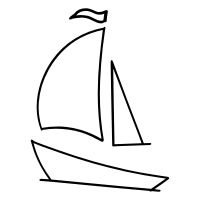 